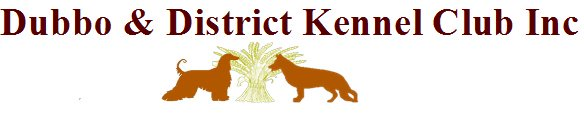 New Membership/Renewal Application FormDetails:Name/s	………………………………………….............................................................................................. Address……………………………………..................................................................................................... Phone/Mobile No	…………………………………………………………………………………..……..... Email Address	………………………………………………………………………………………….……..…... RNSWCC Membership No (if applicable)	…………........................................................................ I the above agree to abide by the Rules and Regulations of Dogs NSW and as set down in the Constitution of the Dubbo & District Kennel Club Inc. Signed	…………………………………………………………..……..		Date	……………………...… Fees:□ Single		$ 10.00				□ Dual		$ 12.00 □ Family		$15.00 				□ Junior	$  5.00 □ Pensioner (S)		$  3.00 				□ Pensioner (D)	$  5.00 Approved By Club Representative:Name and Position:……………………………………………………………………………………………………………………..…Signed	…………………………………………………..…………..		Date   ……………………....…For Club information:I own the following breed/s of dog:……………………………………..…………………………………………………………................................Kennel Prefix if applicable:…………………………………………………………………………………………………………….………….I would like my kennel name displayed on the club website?		Yes / NoAll renewals due by 30th June each yearPlease email form to: dubbodkci@gmail.com along with your payment remittance
OR Direct Deposit to: Regional Australia BSB 932-000 Acc No 766948, reference “name”